Акция «Далевский диктант – 2016»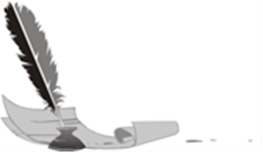 Задания для 9-11 классовСловарь Даля составляет неоспоримое сокровище. Это труд единственный в своем роде.И. А. Бодуэн де КуртенэI вариант. Напишите диктант. II вариант. Напишите диктант и выполните задание.III вариант. Прочитайте отрывок из книги В. Порудоминского «Повесть о толковом словаре» и выполните задания.Даль не просто словарь живого языка составлял – толковый словарь. Даль, кажется, первый и применил к словарю определение «толковый»: «Толковый словарь – дающий какое-либо толкованье, объясняющий производство слов». Даль шутил: словарь не потому назван толковым, что мог получиться и бестолковым, а потому, что слова растолковываются, словарь их растолковывает – «объясняет подробности слов и понятий, им подчиненных».Объяснять слова – нелегкое занятие. Даль боялся пустых мудрствований и навязчивой назидательности: «При объяснении и толковании вообще избегались сухие и бесплодные определения...».«Общие определения слов и самих предметов и понятий», по суждению Даля, «тем мудренее, чем предмет проще, обиходнее»...Даль выстраивал ряды синонимов – «однословов», «тождесловов»; ему указывали, что у каждого тождеслова свой оттенок значения, – Даль это и сам понимал: «Перевод одного слова другим очень редко может быть вполне точен и верен; всегда есть оттенок значения, и объяснительное слово содержит либо более общее, либо более частное и тесное понятие; но это неизбежно и отчасти исправляется большим числом тождесловов на выбор читателя».Тонкий оттенок значения слова трудно, а подчас невозможно выявить и в широко развернутом определении; цепочка тождесловов поневоле зовет читателя к сопоставлению – тончайший оттенок, который трудно высказать, объяснить вслух, подчас ощущается в сопоставлении... Слово, объясненное «десятком других», оттенок каждого из которых для русского читателя (Даль говорил: для «русского уха») ощутим, становится словно бы объемным. (182 слова)(В.Порудоминский)Задание1. Почему Даль называет синонимы тождесловами? Приведите примеры синонимов, чтобы доказать, что синонимы – очень часто «то же, да не то же».
2. Объясните значение слов: назидательность, бесплодный, мудреный.
3. Докажите, что слово толковый является многозначным.
4. Выпишите из текста слова, являющиеся однокоренными со словом толковый, обозначьте корень.
5. Запишите второй и третий абзацы, подчеркните грамматические основы предложений.
6. Выпишите из текста причастия, объясните, как они образованы. 
Инструкция для учителяВремя проведения - 45 минМаксимальный балл - 11Проверка и оцениваниеI вариант	1.	Диктант проверяется по критериям проверки диктантов.II вариант Диктант проверяется по критериям проверки диктантов. Если ученик за диктант получил отметку «2», то к количеству баллов за грамматическое задание прибавлять только 1 балл.Максимальное количество баллов за грамматическое задание – 5 баллов. Количество баллов за грамматическое задание не должно превышать максимального:   Таким образом, каждый ученик получает за работу «5» - 10-11 баллов«4» -  9 – 8 баллов«3» - 7 – 5 баллов«2» -  4 балла и нижеIII вариантМаксимальное количество баллов за грамматическое задание – 5 баллов. Количество баллов за грамматическое задание не должно превышать максимального:            № задания123456итогоКол-во баллов1111116 баллов№ задания123456итогоКол-во баллов1111116 баллов